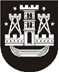 KLAIPĖDOS MIESTO SAVIVALDYBĖS TARYBASPRENDIMASDĖL darbo sutarties su GENOVAITE ŽMUIDIENE nutraukimo2019 m. gruodžio 19 d. Nr. T2-353KlaipėdaVadovaudamasi Lietuvos Respublikos vietos savivaldos įstatymo 16 straipsnio 2 dalies 21 punktu, Lietuvos Respublikos darbo kodekso 54 straipsniu, 127 straipsnio 6 dalimi ir atsižvelgdama į Klaipėdos lopšelio-darželio „Želmenėlis“ direktorės Genovaitės Žmuidienės 2019-12-10 prašymą Nr. R1-8446 „Dėl darbo santykių nutraukimo“, Klaipėdos miesto savivaldybės taryba nusprendžia:1. Nutraukti 2020 m. sausio 6 d. 2001 m. kovo 23 d. Darbo sutartį Nr. 375, sudarytą su Genovaite Žmuidiene, Klaipėdos lopšelio-darželio „Želmenėlis“ direktore, Lietuvos Respublikos darbo kodekso 54 straipsnio pagrindu (darbo sutarties nutraukimas šalių susitarimu) ir ne vėliau kaip paskutinę darbo dieną išmokėti visą iki atleidimo dienos priklausantį darbo užmokestį, jos penkių vidutinių darbo užmokesčių dydžio kompensaciją ir piniginę kompensaciją už nepanaudotas kasmetines atostogas.2. Įpareigoti Jūratę Vilkę, Klaipėdos lopšelio-darželio „Želmenėlis“ raštinės administratorę, per 3 dienas pranešti apie biudžetinės įstaigos vadovo atleidimą Juridinių asmenų registro tvarkytojui.Šis sprendimas gali būti skundžiamas per vieną mėnesį nuo sužinojimo apie teisių pažeidimą darbo ginčų komisijai Lietuvos Respublikos darbo kodekso nustatyta tvarka.Savivaldybės merasVytautas Grubliauskas